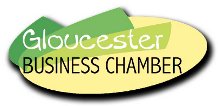 April 2016GLOUCESTER CHILL OUT 2016Dear Potential Stall HolderEnclosed are the Stall booking sheet and Participation Declaration form for Chill Out on the 23rd July 2016, to be completed and returned no later than the 1st July 2016, if you are interested in booking a stall for this year’s event.Space for market stalls has been reduced this year due to a different format and stall numbers are limited.All stall holders will need to be self-sufficient i.e. power, shelter etc.Your prompt reply would be appreciated.Our bank account details for direct deposit are as follows:	Holiday Coast Credit Union	Gloucester Chamber of Commerce & Industry Inc.	BSB		802-214	Account 	59788If your contact details have changed would you please advise us of your new phone number and /or email address.Thank youYours faithfullyMelissa WilliamsChill Out Co-ordinator
Gloucester Chamber of Commerce & Industry Inc.